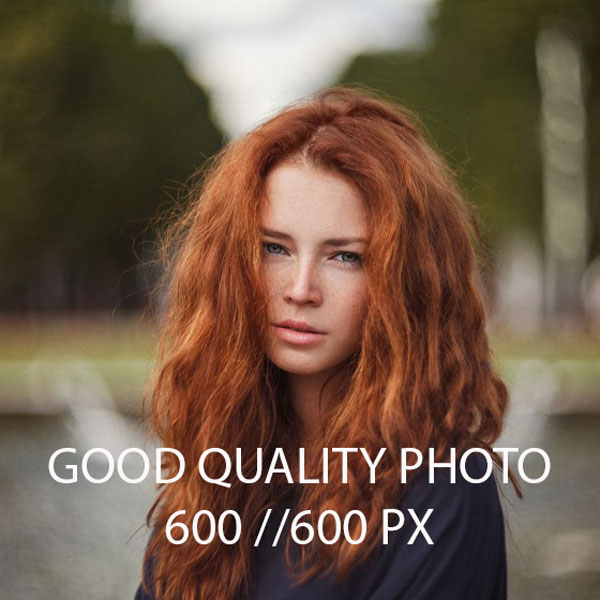 Full name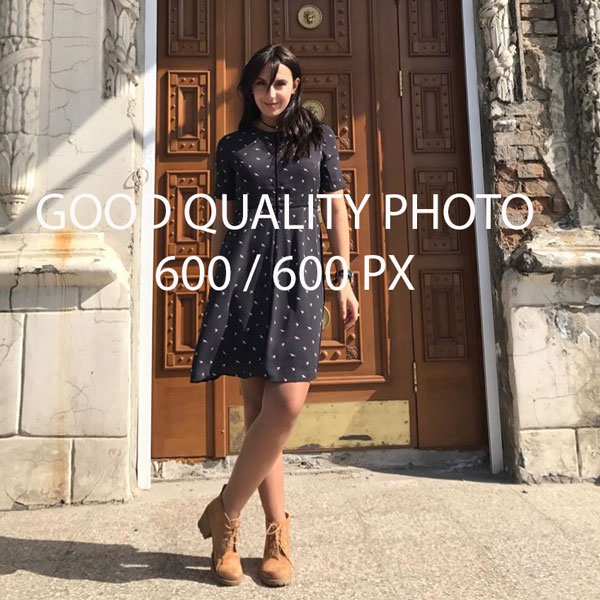 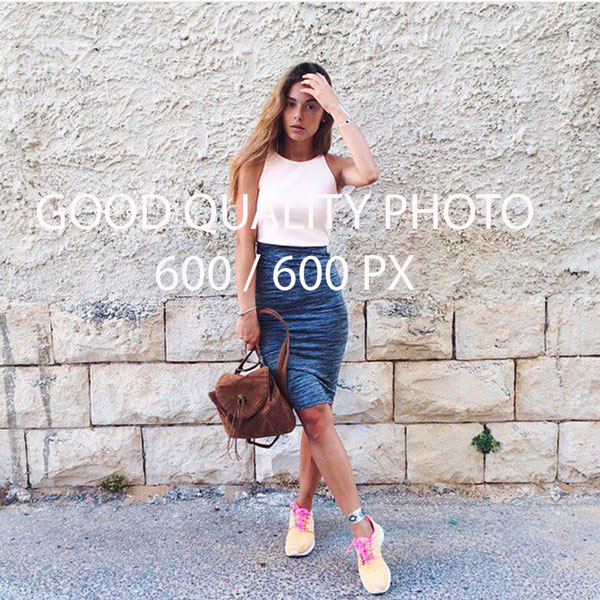 Full nameEXPERIENCEWHO CAN RECOMMENDGender:Marital status:Date of BirthTotal experienceKnowledge Language: Knowledge of the game:Email:   staff.iliper@gmail.comCitizenship:RussiaAddress: Moscow, Tverskaya 55, apar.73WhatsApp:  +380 95 3717478Facebook: https://www.facebook.com/iliper.iliper.10Name of casino/CountryyearspositionName of casino/CountryyearspositionName of casino/CountryyearspositionName of casino/CountryyearspositionName of casino/CountryyearspositionName of casino/CountryyearspositionFull name of the person to contact: Email:WhatsApp: